Reception Home Learning Suggestions Week Beginning 1st June 2020Please remember that these activities are suggestions only. Do not feel under pressure to complete all of these – you could pick and choose, repeat your favourites and definitely introduce your own! Whatever you get up to, please send us your photos, videos and messages via email. Naomi.coates@willowwood.cheshire.sch.uk.                                       Please keep yourselves happy and safe! Reading and storiesPhonics, reading and writingMaths skillsOtherMondayWatch The snail and the whalehttps://www.bbc.co.uk/iplayer/episode/m000cslw/the-snail-and-the-whaleorhttps://www.youtube.com/watch?v=hheolVGZVvshttps://www.youtube.com/watch?v=pLCtVGB1mFwWatch the video about snails. How many facts can you find out?Can you write a list?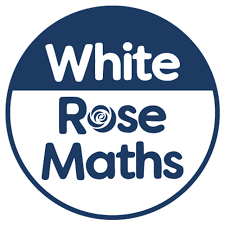 https://wrm-13b48.kxcdn.com/wp-content/uploads/2020/05/Day-1-The-Snail-and-the-Whale.pdfListen to the big number songhttps://www.youtube.com/watch?v=e0dJWfQHF8YCan you count forwards and backwards starting from different numbers?Do a counting rally with someone at home e.g. you say 1, they say 2, you say 3, they say 4…….How far can you get?TuesdayGo on the teach your monster to read website. https://www.teachyourmo nstertoread.com/Phonics session 4https://www.youtube.com/watch?v=rrGadCz2A1o&list=https://wrm-13b48.kxcdn.com/wp-content/uploads/2020/05/Day-2-The-Snail-and-the-Whale.pdfCan you sort these rhyming words into 4 groups?whale       sock           poolbrave        snail           rockschool       pail            savetail            clock          stooltool           cave           flockwave         Now can think of anymore words to add to each group. If you listen carefully to the story there are more rhyming words for you to find.WednesdayListen to your child read for 10 mins. Oxford owl or a book from home https://home.oxfordowl.co.uk/Phonics session 5https://www.youtube.com/watch?v=VQxqTmiDmIQ&list=https://wrm-13b48.kxcdn.com/wp-content/uploads/2020/05/Day-3-The-Snail-and-the-Whale.pdfCan you paint, draw, chalk, collage a picture, playdough, magic sand of creatures that you might find in the ocean?Use your imagination and do this in any way you wish. ThursdayGo on the teach your monster to read website. https://www.teachyourmo nstertoread.com/Phonics session 6https://www.youtube.com/watch?v=McxGM5mU0uM&t=shttps://wrm-13b48.kxcdn.com/wp-content/uploads/2020/05/Day-4-The-Snail-and-the-Whale.pdfMake a junk model snail or whale.FridayChoose your favourite book and read it with someone at home. Or set up your soft toys and read to them. You could be the teacher!Practise Phase 3 tricky words https://youtu.be/R087lYrRpgYWrite a sentenceIf I were a snail I would want the whale to take me to…….You can just write this on paper or print off the writing template on the download list.https://wrm-13b48.kxcdn.com/wp-content/uploads/2020/05/Day-5-The-Snail-and-the-Whale.pdfGo in the garden and move like different sea creatures. See the Sea Creature Movement cards in downloads for ideas. Can you think of some more?